Шелухина Дарья МихайловнаУчитель английского языкаМуниципальное Бюджетное образовательное Учреждение лицей № 26Тема: «Отгадайте, кто они?»1 классВнеурочная деятельность английский язык.Цели: Создание условий для развития у детей интереса к иноязычной культуре.Обеспечение максимального содействия развитию потенциальных возможностей личности ребёнка, способности к творческой мысли.Задачи: Проведение занятия в игровой форме. Развитие у детей интереса к английскому языку через игру.Знакомство с названиями профессий.Учимся, играя  -  “ Are you a doctor” Ты доктор?Развитие умения на элементарном уровне назвать основные профессии.Дорисовываем изображения, раскрашиваем (развитие внимания и мелкой моторики пальцев рук).Закрепление лексических единиц по темам «Профессии», «Счёт 1-10».Оборудование: ТСО, дидактический материал, наглядный материал, цветные карандаши.Ход занятия: Приветствие:  (1мин.) Педагог: Good morning(3р.)  to you!        Дети: Good morning(3р.) to you!                  Good morning my children                     Good morning (2р.)                                                        I am glad to see you!                             I am glad to see you!                                     Включение внимания (3 мин.)Педагог:Bell rings, the game begins (звенит колокольчик)Stand up, hands up, hands down, hands on hits, bend left, bend right, clap your hands etc.Во время этой игры, педагог называет движения в любом порядке, в то время как дети делают эти движения, стараясь не ошибиться. Основа занятия  (повторение пройденной лексики и введение новой)Педагог: Сегодня ребята, мы с вам поговорим о профессиях важных и нужных. Посмотрите на экран, повторите за Тимом названия профессий. (На экране появляются изображения профессий, сопровождаемые произношением диктора).          Дети: Doctor, dentist, pilot, sportsmen, photographer, actor, businessmen.Педагог: А сейчас ребята посмотрите на экран, попробуйте угадать, кто спрятан на картинке? Дети: Doctor, dentist, pilot, sportsmen, photographer, actor, businessman.На экране появляются половинки изображений профессий, после того как дети угадывают профессию, картинка появляется полностью.Педагог: А теперь, давайте сыграем в игру «Are you a doctor?»Во время этой игры один из участников выходит  к доске, учитель шепотом говорит ему название профессии, так чтобы остальные дети ничего не слышали. Водящий у доски должен изобразить загаданное слово с помощью мимики и жестов. Остальные участники игры пытаются отгадать ту или иную профессию.Примеры вопросов: Are you a doctor/dentist/sportsmen/actor и т.д.Педагог: А теперь, давайте сыграем в игру «Let’s draw a picture» или «Давайте дорисуем картинку»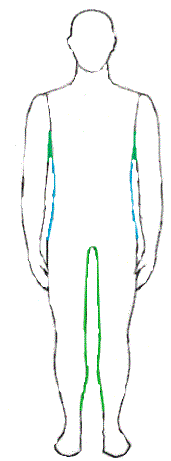  Во время этой игры учитель раздает листы бумаги с заранее нарисованными силуэтами человека(1 на парту), и называет для каждой пары профессию. Дети должны начать рисовать человечка той профессии, которую ему назвали. Через 10 секунд учитель дает «звоночек» и ученики должны передать свои неоконченные рисунки другой паре. Игра продолжается до тех пор, пока листы не сделают полный круг. Педагог: А теперь, давайте сыграем в игру «Knock, knock…». Но перед этим нам нужно вспомнить какую-нибудь песенку, которую мы учили ранее. Дети: «I’m Nick», «How many?» «How old are you?»Во время этой игры водящий выходит за дверь, а остальные прячут предмет в классе. Войдя в комнату водящий начинает искать спрятанный предмет, остальные дети в это время поют песенку, которая то утихает, то становится громче, когда он совсем близко к цели. Так продолжается до тех пор пока водящий не найдет вещь.Подведение итогов:Педагог: Давайте подумаем, какие профессии нам повстречались? Ребята называют профессии. Педагог: На следующий урок принесите карандаши и бумагу.Прощаемся хором:Good bye (3р.) my doll.Good bye (3р.) you all.Список литературы:Песни для детей на английском языке. Games and Activities. Книга для учителя / пер. Н.С. Платоновой. – М.: Айрис-пресс, 2010. – 48 с.Видео для повторения песенки .: http://www.youtube.com/watch?v=G3zaC5onBvMИзображения для презентации взяты из интернета.